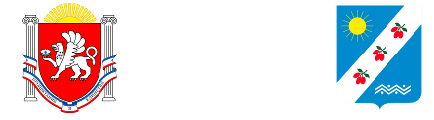 297571, Республика Крым, Симферопольский район, с. Доброе, ул. 40 лет Победы, 11телефон/факс (3652) 311-240, e-mail: info@sovet-dobroe.org_____-е очередное заседание II созываРЕШЕНИЕ№ _____									___ _________ 2023 годаО внесении изменений в Положение о статусе депутата Добровского сельского совета Симферопольского района Республики Крым, утвержденное решением Добровского сельского совета Симферопольского района Республики Крым от 29 апреля 2022 года № 242/22В соответствии со статьей 40 Федерального закона от 06 октября 2003 года № 131-ФЗ «Об общих принципах организации местного самоуправления в Российской Федерации», рассмотрев предложение исполняюего  обязанности заместителя прокурора Симферопольского района Республики Крым от 27 июля 2023 года № Исорг 3364, руководствуясь Уставом муниципального образования Добровское сельское поселение Симферопольского района Республики Крым, Добровский сельский совет Симферопольского района Республики КрымРЕШИЛ:1. Внести в Положение о статусе депутата Добровского сельского совета Симферопольского района Республики Крым, утвержденное решением Добровского сельского совета Симферопольского района Республики Крым от 29 апреля 2022 года № 242/22 (далее – Положение) следующие изменения:1.1. пункт 2 статьи 20 Положения дополнить словами следующего содержания: «,  если иное не предусмотрено Федеральным законом от 6 октября 2003 года № 131-ФЗ "Об общих принципах организации местного самоуправления в Российской Федерации"»;1.2. пункт 2 статьи 20 Положения дополнить абзацем следующего содержания:«Депутат освобождаются от ответственности за несоблюдение ограничений и запретов, требований о предотвращении или об урегулировании конфликта интересов и неисполнение обязанностей, установленных Федеральным законом от 6 октября 2003 года № 131-ФЗ "Об общих принципах организации местного самоуправления в Российской Федерации" и другими федеральными законами в целях противодействия коррупции, в случае, если несоблюдение таких ограничений, запретов и требований, а также неисполнение таких обязанностей признается следствием не зависящих от указанных лиц обстоятельств в порядке, предусмотренном частями 3 - 6 статьи 13 Федерального закона от 25 декабря 2008 года № 273-ФЗ "О противодействии коррупции"».2. Настоящее решение вступает в силу со дня его официального опубликования (обнародования).3. Контроль за исполнением настоящего решения оставляю за собой.Председатель Добровского сельского совета – глава администрации Добровского сельского поселения					О.Н. ЛитвиненкоДОБРIВСЬКА СIЛЬCЬКА РАДАСIМФЕРОПОЛЬСЬКОГО РАЙОНУРЕСПУБЛIКИ КРИМДОБРОВСКИЙ СЕЛЬСКИЙ СОВЕТСИМФЕРОПОЛЬСКОГО РАЙОНАРЕСПУБЛИКИ КРЫМКЪЫРЫМ ДЖУМХУРИЕТИ СИМФЕРОПОЛЬ БОЛЮГИНИНЪДОБРОЕ КОЙ ШУРАСЫ